Allegato 1 istanza di partecipazione   ALLA DIRIGENTE SCOLASTICA  2° Circolo DidatticoPOMPEI  Oggetto: DOMANDA DI PARTECIPAZIONE PER LA SELEZIONE ESPERTI ESTERNI, PROGETTO10.2.2A-FSEPON-CA-2021-340 -  REALIZZAZIONE DI PERCORSI EDUCATIVI VOLTI AL POTENZIAMENTO DELLE COMPETENZE E PER L’AGGREGAZIONE E LA SOCIALIZZAZIONE DELLE STUDENTESSE E DEGLI STUDENTI NELL'EMERGENZA COVID-19 Programma Operativo Nazionale (PON E POC) “Per la scuola, competenze e ambienti per l’apprendimento” 2014-2020 finanziato con FSE E FDR Asse I – Istruzione – Obiettivi Specifici 10.1, 10.2 e 10.3 – Azioni 10.1.1, 10.2.2 e 10.3.1CODICE PROGETTO: 10.2.2A-FSEPON-CA-2021-340CUP: F63D21003820001Titolo del progetto: INSIEME PER IL SUCCESSO FORMATIVOIl/La sottoscritto/a   COGNOME  NOME  CODICE FISCALE  DATA DI NASCITA  LUOGO DI NASCITA   PROVINCIA  COMUNE DI  RESIDENZA  PROVINCIA  N.    CAPTELEFONO  E-MAIL  TITOLO DI STUDIO __________________________________________________________   LAUREA (SPECIFICARE) __________________________________________________   CHIEDE   di essere ammesso/a alla procedura di selezione di cui all’oggetto e di essere inserito/a nella graduatoria di:     Esperto  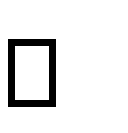 per le attività del PON FSE Progetto: 10.2.2A-FSEPON-CA-2021-340-TITOLO: “INSIEME PER IL SUCCESSO FORMATIVO”, nel seguente Modulo  A tal fine, valendosi delle disposizioni di cui all'art. 46 del DPR 28/12/2000 n. 445, consapevole delle sanzioni stabilite per le false attestazioni e mendaci dichiarazioni, previste dal Codice Penale e dalle  Leggi speciali in materia e preso atto delle tematiche proposte nei percorsi formativi   DICHIARA  Sotto la personale responsabilità di:  essere in possesso della cittadinanza italiana o di uno degli Stati membri dell’Unione europea;  godere dei diritti civili e politici;  non aver riportato condanne penali e non essere destinatario di provvedimenti che riguardano l’applicazione di misure di prevenzione, di decisioni civili e di provvedimenti amministrativi iscritti nel casellario giudiziale;  essere a conoscenza di non essere sottoposto a procedimenti penali;  essere in possesso dei requisiti essenziali previsti del presente avviso;  aver preso visione dell’Avviso e di approvarne senza riserva ogni contenuto; essere consapevole che può anche non ricevere alcun incarico/contratto;  possedere titoli e competenze specifiche più adeguate a trattare i percorsi formativi scelti.  Dichiarazione di insussistenza di incompatibilità  di non trovarsi in nessuna della condizioni di incompatibilità previste dalle Disposizioni e Istruzioni per l’attuazione delle iniziative cofinanziate dai Fondi Strutturali europei 2014/2020, in particolare:  di non essere collegato, né come socio né come titolare, alla ditta che ha partecipato e vinto la gara di appalto.  di non essere parente o affine entro il quarto grado del legale rappresentante dell'Istituto e di altro personale che ha preso parte alla predisposizione del bando di reclutamento, alla comparazione dei curricula degli astanti e alla stesura delle graduatorie dei candidati.  Come previsto dall’Avviso, allega:  Copia di un documento di identità valido;  Curriculum Vitae in formato europeo con indicati i riferimenti dei titoli valutati di cui all’allegato 2 - Tabella di autovalutazione;  Dichiarazione personale di conoscere e saper usare la piattaforma GPU (ai sensi del D.P.R.445/2000)  Dichiara, inoltre:  di conoscere e saper usare la piattaforma on line “Gestione Programmazione Unitaria GPU”di conoscere e di accettare le seguenti condizioni:  partecipare, su esplicito invito del Dirigente, alle riunioni di organizzazione del lavoro per fornire e/o ricevere informazioni utili ad ottimizzare lo svolgimento delle attività;  concorrere alla definizione della programmazione didattica delle attività ed alla definizione dei test di valutazione della stessa;  concorrere alla scelta del materiale didattico o predisporre apposite dispense di supporto all’attività didattica;  concorrere, nella misura prevista dagli appositi regolamenti, alla registrazione delle informazioni riguardanti le attività svolte in aula e la valutazione delle stesse sulla piattaforma ministeriale per la gestione dei progetti;  o svolgere le attività didattiche nei Plessi dell’Istituto nei tempi e nei modi previsti dal progetto; o  redigere e consegnare, a fine attività, su apposito modello, la relazione sul lavoro svolto.  Elegge come domicilio per le comunicazioni relative alla selezione:  La propria residenza _______________________________________________ altro domicilio: ________________________________________________________   Il/la sottoscritto/a con la presente, ai sensi degli articoli 13 e 23 del D.Lgs. 196/2003 (di seguito indicato come “Codice Privacy”) e successive modificazioni ed integrazioni,  AUTORIZZA  L’Istituto Direzione Didattica 2° Circolo POMPEI al trattamento, anche con l’ausilio di mezzi informatici e telematici, dei dati personali forniti dal sottoscritto; prende inoltre atto che, ai sensi del “Codice Privacy”, titolare del trattamento dei dati è l’Istituto sopra citato e che il sottoscritto potrà esercitare, in qualunque momento, tutti i diritti di accesso ai propri dati personali previsti dall’art. 7 del “Codice Privacy” (ivi inclusi, a titolo esemplificativo e non esaustivo, il diritto di ottenere la conferma dell’esistenza degli stessi, conoscerne il contenuto e le finalità e modalità di trattamento, verificarne l’esattezza, richiedere eventuali integrazioni, modifiche e/o la cancellazione, nonché l’opposizione al trattamento degli stessi).   	  	Data   	   	   	   	   	   	Firma ___________________________   /   /   VIA/PIAZZA/CORSOSCRIVERE ANCHE E-MAIL IN STAMPATELLO SCRIVERE ANCHE E-MAIL IN STAMPATELLO SCRIVERE ANCHE E-MAIL IN STAMPATELLO SCRIVERE ANCHE E-MAIL IN STAMPATELLO SCRIVERE ANCHE E-MAIL IN STAMPATELLO SCRIVERE ANCHE E-MAIL IN STAMPATELLO SCRIVERE ANCHE E-MAIL IN STAMPATELLO SCRIVERE ANCHE E-MAIL IN STAMPATELLO SCRIVERE ANCHE E-MAIL IN STAMPATELLO SCRIVERE ANCHE E-MAIL IN STAMPATELLO SCRIVERE ANCHE E-MAIL IN STAMPATELLO SCRIVERE ANCHE E-MAIL IN STAMPATELLO Titolo del modulo  Titolo richiesto  I LOVE ENGLISH DIPLOMA   DI LAUREACON DICHIARAZIONE DI ESSERE MADRELINGUA  I LOVE ENGLISH 2DIPLOMA   DI LAUREA CON DICHIARAZIONE DI ESSERE MADRELINGUA  